Contents:Statement of intentLegal frameworkDefinitionsKey roles and responsibilities Training of staffMedicationIndividual healthcare plansMonitor and reviewAppendices Parental Agreement Form Individual Healthcare Plan TemplateStatement of intentBrookdale Primary School will ensure that pupils with medical conditions receive appropriate care and support at school, in order for them to have full access to education and remain healthy.This policy has been developed in line with the DfE’s guidance: ‘Supporting pupils at school with medical conditions’.The school is committed to ensuring that parents/carers feel confident that we will provide effective support for their child’s medical condition, and make the pupil feel safe whilst at school. Legal frameworkThis policy has due regard to statutory legislation and guidance including, but not limited to, the following: Children and Families Act 2014DfE ‘Supporting pupils at school with medical conditions’ DefinitionsBrookdale Primary School defines “medication” as any prescribed or over the counter medicine.Brookdale Primary School defines “prescription medication” as any drug or device prescribed by a doctor.Brookdale Primary School defines a “staff member” as any member of staff employed at the school, including teachers.For the purpose of this policy, “medication” will be used to describe all types of medicine. Key roles and responsibilitiesThe governing body has overall responsibility for the implementation of the Administering Medication Policy and procedures of Brookdale Primary School.The governing body has overall responsibility of ensuring that the Administering Medication Policy, as written, does not discriminate on any grounds, including but not limited to: ethnicity/national origin, culture, religion, gender, disability or sexual orientation.The governing body is responsible for handling complaints regarding this policy, as outlined in the school’s Complaints Policy. The governing body is responsible for ensuring the correct level of insurance is in place for the administration of medication.The governing body is responsible for ensuring that members of staff who provide support to pupils with medical conditions are suitably trained and have access to information needed. The governing body is responsible for ensuring that relevant health and social care professionals are consulted in order to guarantee that the needs of pupils with medical conditions are properly supported. The governing body will manage any complaints or concerns regarding the support provided or administration of medicine using the school’s Complaints Procedure Policy. The headteacher is responsible for the day-to-day implementation and management of the Administering Medication Policy and relevant procedures of Brookdale Primary School.The headteacher is responsible for ensuring that appropriate training is undertaken by staff members administering medication. The headteacher is responsible for ensuring that staff members understand the local emergency services’ cover arrangements and that the correct information is provided for the navigation system. Individual Class Staff are the designated members of staff who are responsible for overseeing insulin injections for diabetic pupils.Staff, including teachers, support staff and volunteers, are responsible for following the policy and for ensuring pupils do so also.Staff, including teachers, support staff and volunteers, are responsible for implementing the agreed policy fairly and consistently.If a pupil is sent to hospital, two members of staff will accompany the pupil until their parent/carer has arrived. Parents/carers are expected to keep the school informed about any changes to their child/children’s health.Parents/carers are expected to complete a medication administration form (appendix A) prior to bringing medication into school.Parents/carers are expected to discuss medications with their child/children prior to requesting that a staff member administers the medication.The headteacher and 0-19 Team are responsible for ensuring that all necessary risk assessments are carried out regarding the administration of medication, including for school trips and external activities.In the case of staff absence, the headteacher is responsible for organising another appropriately trained individual to take over the role of administering medication. It is both staff members’ and pupils’ responsibility to understand what action to take in general terms during a possible medical emergency, such as raising the alarm with the school nurse or other members of staff.Training of staffAdministration staff will receive training on the Administering Medication Policy.Teachers and support staff will receive regular updates as part of their development in staff meeting time.The headteacher will ensure that a sufficient number of staff are suitably trained in administering medication. All relevant staff will be made aware of a pupil’s medical condition.The headteacher will ensure that supply teachers are appropriately briefed regarding pupils’ medical conditions.   A first aid certificate does not constitute appropriate training in supporting children with medical conditions. MedicationPrior to staff members administering any medication, the parents/carers of the pupil must complete and sign a parental agreement medication administration form (appendix A).No pupil under the age of 16 will be given medicines without written parental consent.Under no circumstance will a pupil under the age of 16 be given aspirin unless there is evidence that it has been prescribed by a doctor.Medication must be brought into school by parent/guardian and handed in to member of staff in the school office.Medicines must be in date, labelled with pupil’s name, and provided in the original container with dosage instructions and stored in the school office for administration at the appropriate time. Medicines which do not meet these criteria will not be administered, with the exception of insulin which is acceptable to use if it is in date but in a different container, such as an insulin pen. Asthma inhalers will be stored in classrooms. Staff will do all they can to assist, but a child is responsible to present themselves to the office at the appropriate time.Before administering medicine, maximum dosages and when the previous dose was taken will be checked on the record of medicine administered A maximum of four weeks’ supply of medication may be provided to the school, medication must be in an unused and unopened bottle or sealed box. When medicines are no longer required, they will be returned to the parents/carers of the pupil.Needles and sharp objects will always be disposed of in a safe way, such as using ‘sharp boxes’. Medications will only be administered at school if it would be detrimental to the child not to do so.Medications will be stored securely in the school office or in locked cabinets in each classroomIn the event of a school trip or activity which involves leaving the school premises, medicines and devices, such as insulin pens and asthma inhalers, will be readily available to staff and pupils. Only suitably qualified staff will administer a controlled drug.Staff members have the right to refuse to administer medication. If a class teacher does refuse, the headteacher will delegate the responsibility to another staff member.Any medications left over at the end of its course will be returned to the pupil’s parent/carer.  Written records will be kept for any medication administered to pupils on Record of Medicine Administered Pupils will never be prevented from accessing their medication.Where appropriate, pupils will be encouraged to take their own medication under the supervision of classroom staff.Parents/carers will be consulted before a pupil is given approval to be responsible for their own medication. These arrangements will be reflected in their individual healthcare plan (IHCP). If a pupil refuses to take their medication, staff will not force them to do so, but will follow the procedure agreed upon in their IHCP and parents/carers will be informed so that alternative options can be considered. Brookdale Primary School cannot be held responsible for side effects which occur when medication is taken correctly.Where a pupil’s medical condition is unclear, or where there is a difference of opinion, judgements about what support to provide will be based on the available evidence, including a consultation with parents/carers. Individual healthcare plans For chronic or long-term conditions and disabilities, an IHCP will be developed in liaison with the pupil, parents/carers, headteacher, special educational needs coordinator (SENCO) and medical professionals.When deciding what information should be recorded on a IHCP (see appendix B), the governing body will consider the following:The medical condition, as well as its triggers, signs, symptoms and treatments The pupil’s resulting needs, such as medication (the correct dosage and possible side effects), equipment and dietary requirementsThe specific support needed for the pupil’s educational, social and emotional needsThe level of support that is needed and whether the pupil will be able to take responsibility for their own health needsThe type of provision and training that is required, including whether staff can be expected to fulfil the support necessary as part of their roleWhich staff members need to be aware of the pupil’s conditionArrangements for receiving parental consent to administer medicationSeparate arrangements which may be required for school trips and external activities Which staff member can fulfil the role of being a designated, entrusted individual where confidentiality issues are raisedWhat to do in an emergency, including whom to contact and contingency arrangementsWhat is defined as an emergency, including the signs and symptoms that staff members should look out forThe governing body will ensure that IHCPs are reviewed at least annually. IHCPs will be routinely monitored throughout the year by the SENCo.Monitor and reviewThis policy is reviewed every two years by the governing body and the headteacher.Records of medication, which have been administered on school grounds, will be monitored and the information will be used to improve school procedures. Staff members who are trained to administer medication will routinely recommend any improvements to the procedure. Brookdale Primary School will seek advice from any relevant healthcare professionals as deemed necessary. Appendix A- Parental Agreement FormAppendix B – Record of medicines administered to childBrookdale Primary School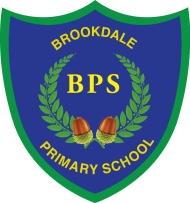 RECORD OF MEDICINE ADMINISTERED TO AN INDIVIDUAL CHILDName of Child:	……………………………………………………………………..……….Date medicine provided by parent:	…………………………………………………………..Class:	………………………….Quantity Received:	…………………………………………………………………………..Name and strength of medicine:	…………………………………………………………..Expiry Date:	…………………………………………………………………………………..Dose and frequency of medicine:	…………………………………………………………..Appendix C – Asthma CardAsthma Card          Name of Child: ____________________________________           Class: ______________________Appendix D – Individual Healthcare Plan Template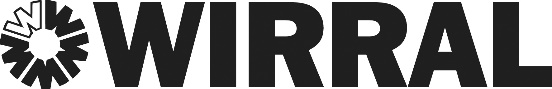 SPECIAL EDUCATION SUPPORT SERVICEINDIVIDUAL HEALTH CARE PLAN – FOUNDATION STAGE & PRIMARYA risk assessment/s may need to be carried out in support of this plan – for guidance and advice School should contact Wirral Local Authority Health & Safety Department by telephoning 0151 666 5601.Parental Signature: ………………………………………………………………………Signed by:Signed by:Signed by:Signed by:HeadteacherDate:Chair of governorsDate:Parental Agreement Medication Administration FormBrookdale Primary School will not give your child medicine unless you complete and sign this form.DateTime givenDose givenStaff initialsDateTime givenDose givenStaff initialsDateTime givenDose givenStaff initialsDateTime givenDose givenStaff initialsDateTime givenDose givenStaff initialsDateTime givenDose givenStaff initialsDateTime givenDose givenStaff initialsDateTime givenDose givenStaff initialsDateTime givenDose givenStaff initialsDateTime givenDose givenStaff initialsDateTime givenDose givenStaff initialsDateTime givenDose givenStaff initialsDateTime givenDose givenStaff initialsDateTime givenDose givenStaff initialsDateTime givenDose givenStaff initialsDateTime givenDose givenStaff initialsDateTime of doseDose givenStaff signatureName of Pupil:D.o.B:Medical/Physical Condition or Diagnosis:School:Brookdale Primary School, GreasbySEN (Code of Practice) Stage:
Year GroupDate of IHCP: People Present at Meeting:Date for Review:People Present at Meeting:Person Responsible for IHCP:People Present at Meeting:Professional Contacts:Additional SupportAmount of additional support needed (measured in units):Funding for additional support: School – Element 2Additional SupportAmount of additional support needed (measured in units):Funding for additional support: School – Element 2Current  Support Workers (Including MDS):Name:Designation:Hours:Name:Designation:Hours:Back-up Support WorkerName:Contact:Name:Contact:Important Information about the Condition:Educational Implications (other than those on an IEP):Medication:School should make reference to DFES Publication 1448-2005 DCL-EN‘Managing Medicines in Schools and Early Years Settings’.Emergency Situations & Procedures:Fire – Personal Emergency Evacuation Plan (PEEP):For guidance on completing a PEEP contact Wirral Local Authority’s Health & Safety Department by telephoning –  0151 666 5601.Daily Management Issues/Summary of Additional Support:Practical Subjects: (see pond dipping and animal handling comments above)PE: Specific Moving/Handling Advice:School should make reference to Wirral Local Authority’s Health & Safety Policy & Guidance Document HS/ECS/014 - ‘Safer Lifting & Handling Techniques’.Equipment Used in School:New equipment may need to be set up by the occupational therapist that ordered it.  School should liase  with the Occupational Therapy Department once the equipment has been delivered. Wheelchairs – staff involved in moving children in wheelchairs should have access to the wheelchair’s user manual to familiarise themselves with the wheelchair’s operation.  This will be available from parents for the school to copy.School Trips:For advice about accessible vehicles contact Wirral Local Authority’s Transport Department by telephoning – 0151 666 4229.Other Issues: